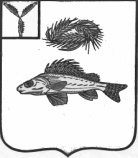 СОВЕТ
    МАРЬЕВСКОГО МУНИЦИПАЛЬНОГО ОБРАЗОВАНИЯ ЕРШОВСКОГО РАЙОНАСАРАТОВСКОЙ ОБЛАСТИРЕШЕНИЕот 05.02. 2021 года                             № 29-80Руководствуясь Уставом Марьевского муниципального образования Ершовского муниципального района, Совет Марьевского муниципального образования Ершовского муниципального района РЕШИЛ:Внести в приложение решения Совета Марьевского муниципального образования от 29.09.2020 № 24-68 «Об утверждении Порядка реализации проектов инициативного бюджетирования на территории Марьевского муниципального образования Ершовского района Саратовской области»  пункт 3 изложив в новой редакции:«Определение проектов инициативного бюджетирования для рассмотрения конкурсной комиссией, выбор инициативных групп (не менее 5 человек) для организации всей деятельности, связанной с осуществлением и реализацией проекта, осуществляются на собраниях жителей, ТОС с участием представителей администрации Марьевского муниципального образования.Инициативная группа совместно с представителями администрации Марьевского муниципального образования участвует в разработке технической документации проекта, мониторинге выполнения и сдаче-приемке выполненных работ в рамках проекта. Кроме того, инициативная группа организует мероприятия по сбору денежных средств на реализацию проекта в сумме, определенной на общем собрании, со стороны участников проектов инициативного бюджетирования. По итогам проведения собрания оформляется протокол по форме, определенной настоящим Порядком  (приложения № 1,2).Инициативная группа может собирать подписи в поддержку проекта инициативного бюджетирования. Результаты сбора подписей оформляются в подписных листах по форме, определенной приложением № 6 к настоящему Порядку.Проект инициативного бюджетирования, определенный по итогам собрания жителей, направляется инициативной группой на рассмотрение в конкурсную комиссию. Заявка для участия в конкурсном отборе проектов инициативного бюджетирования, проект, протокол собрания жителей (протокол заседания рабочего органа территориального общественного самоуправления), лист регистрации участников собрания жителей (заседания рабочего органа ТОС), подписной лист в поддержку инициативы участников проекта (при наличии) направляются в конкурсную комиссию по формам, установленным настоящим Порядком (приложения № 1 -6).Проект должен быть направлен на решение вопросов местного значения муниципального образования, предусмотренных Федеральным законом от 06.10.2003 № 131- ФЗ «Об общих принципах организации местного самоуправления в Российской Федерации».Контроль за настоящим решением оставляю за собой.Глава Марьевскогомуниципального образования                                                  С.И. ЯковлевО внесении изменений в решение Совета Марьевского муниципального образования от 29.09.2020 №24-68